בס"ד ‏יום חמישי ה' טבת תשפ"ב‏09 דצמבר 2021סיכום שיתוף ציבור בנושא הסדרת רחוב הרב מן ההרמשתתפים:  אורית וצבי זרגרי , בניין מס' 5 ,יוסי בן דוד , בניין מס' 7,דר' טוביה נע , בניין מס' 12   סה"כ 4 תושבים שהשתתפו בפועל. בזום לא הצטרפו תושבים. ( יצוין כי הזימון נשלח במדיה החברתית של השכונה + תליית מודעה בכל 11 הבניינים ברחוב) דוד ניסים – יו"ר הועדה הפיזיתרונן וייל – מרכז ועדה פיזית  מירב תשרה – מתאמת פיזית רקע: רחוב הרב מן ההר הינו רחוב דו סטרי , בשל חניית רכבים בשני צדי הכביש נוצר קושי במעבר שני רכבים בכביש, על מנת למנוע סכנה לעוברי אורח  ותאונות דרכים, הומלץ לנסות ולהפוך את הרחוב לחד סטרי, להלן: 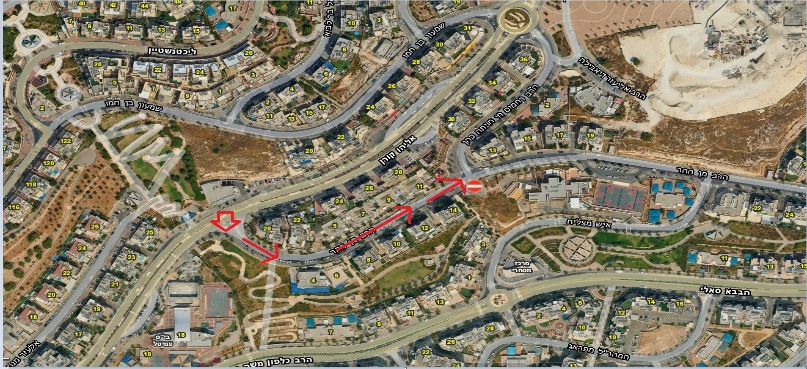 התושבים שהשתתפו הודיעו שבעד הסדרת הכביש והפיכתו לחד סטרי, אך להם הסתייגות מהמתכונת המוצעת לעיל, ומבקשים לבחון אפשרויות אחרות כדלקמן :אפשרות כניסה מרח' רחמים חי חיותה.לבחון אפשרות לביצוע מפרצי חניה לאורך הרחוב במקטעים האפשריים. קידום מהלך של קבלת "תו אזורי" לתושבי הרחוב.כחלק מהסדרת הרחוב יש לבצע שינוי גיאומטרי ביציאה מהרחוב לכיוון רח' אליהו קורן לרבות, הוספת מקומות חניה.סיכום: הועדה הפיזית תעביר את האופציות לבחינה של מהנדסי/יועצי התנועה בעיריית ירושלים ובהתאם תעדכן את תושבי הרחוב.                                                                                                                                                                                             רשמה: מירב תשרה  העתק: שלמה גולברי – יו"ר המינהל הקהילתי   סבטלנה פינסון – מנהלת תפעול רובע דרום אפרת שניארזון -  מתכננת רובע דרום   ירדן עוזרי – יועצת תנועה טארק קאטולי – יועץ תנועה ליאור כלימי- סייר תפעול רובע דרום   ועדה פיזית